	bildung-tirol.gv.at
Heiliggeiststraße 7
6020 Innsbruck
office@bildung-tirol.gv.at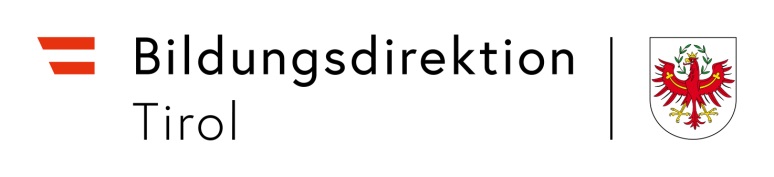 LehrauftragBezeichnung:	     		(bitte Bezeichnung ausschreiben, keine Abkürzung verwenden!)Wurde der Lehrauftrag im Rahmen des Lehrplanes abgehalten:	  Ja	  NeinEinreihung	48H2 	fachtheoretischer und didaktischer Unterricht, Schulpraxis -Unterrichtsveranstaltungen 	48H3 	praktischer Unterricht oder FertigkeitAufstellung der abgehaltenen Stunden:	Datum	von – bis	Stunden	Datum	von – bis	StundenPrüfungsgebührenArt der Prüfung:	     	Datum:	     		Klasse:	     		Anzahl der Kandidaten:	     	Berechnung der Prüfungsgebühren:	     	Reisekosten	Ort, Datum		Unterschrift des/der Lehrbeauftragten  	     		Rund-			Ort, Datum	siegel	Unterschrift der SchulleitungWenn öffentliche Beförderungsmittel verwendet wurden, ist der Original-Fahrschein vorzulegen.
Für Strecken, für die kein Fahrschein vorliegt und die mit Eigenkosten zurückgelegt wurden, gebührt ein Beförderungszuschuss (BEZU). 
Der BEZU beträgt bei einer Entfernung bis 8 km genau 1,64 €. Bei größerer Entfernung als 8 km errechnet sich der BEZU (im Jahr 2016) für die ersten 50 km mit 0,20 €/km; die nächsten 250 km mit 0,10 €/km und jeden weiteren km mit 0,05 €/km.Wenn öffentliche Beförderungsmittel verwendet wurden, ist der Original-Fahrschein vorzulegen.
Für Strecken, für die kein Fahrschein vorliegt und die mit Eigenkosten zurückgelegt wurden, gebührt ein Beförderungszuschuss (BEZU). 
Der BEZU beträgt bei einer Entfernung bis 8 km genau 1,64 €. Bei größerer Entfernung als 8 km errechnet sich der BEZU (im Jahr 2016) für die ersten 50 km mit 0,20 €/km; die nächsten 250 km mit 0,10 €/km und jeden weiteren km mit 0,05 €/km.Wenn öffentliche Beförderungsmittel verwendet wurden, ist der Original-Fahrschein vorzulegen.
Für Strecken, für die kein Fahrschein vorliegt und die mit Eigenkosten zurückgelegt wurden, gebührt ein Beförderungszuschuss (BEZU). 
Der BEZU beträgt bei einer Entfernung bis 8 km genau 1,64 €. Bei größerer Entfernung als 8 km errechnet sich der BEZU (im Jahr 2016) für die ersten 50 km mit 0,20 €/km; die nächsten 250 km mit 0,10 €/km und jeden weiteren km mit 0,05 €/km.Wenn öffentliche Beförderungsmittel verwendet wurden, ist der Original-Fahrschein vorzulegen.
Für Strecken, für die kein Fahrschein vorliegt und die mit Eigenkosten zurückgelegt wurden, gebührt ein Beförderungszuschuss (BEZU). 
Der BEZU beträgt bei einer Entfernung bis 8 km genau 1,64 €. Bei größerer Entfernung als 8 km errechnet sich der BEZU (im Jahr 2016) für die ersten 50 km mit 0,20 €/km; die nächsten 250 km mit 0,10 €/km und jeden weiteren km mit 0,05 €/km.Wenn öffentliche Beförderungsmittel verwendet wurden, ist der Original-Fahrschein vorzulegen.
Für Strecken, für die kein Fahrschein vorliegt und die mit Eigenkosten zurückgelegt wurden, gebührt ein Beförderungszuschuss (BEZU). 
Der BEZU beträgt bei einer Entfernung bis 8 km genau 1,64 €. Bei größerer Entfernung als 8 km errechnet sich der BEZU (im Jahr 2016) für die ersten 50 km mit 0,20 €/km; die nächsten 250 km mit 0,10 €/km und jeden weiteren km mit 0,05 €/km.Wenn öffentliche Beförderungsmittel verwendet wurden, ist der Original-Fahrschein vorzulegen.
Für Strecken, für die kein Fahrschein vorliegt und die mit Eigenkosten zurückgelegt wurden, gebührt ein Beförderungszuschuss (BEZU). 
Der BEZU beträgt bei einer Entfernung bis 8 km genau 1,64 €. Bei größerer Entfernung als 8 km errechnet sich der BEZU (im Jahr 2016) für die ersten 50 km mit 0,20 €/km; die nächsten 250 km mit 0,10 €/km und jeden weiteren km mit 0,05 €/km.Wenn öffentliche Beförderungsmittel verwendet wurden, ist der Original-Fahrschein vorzulegen.
Für Strecken, für die kein Fahrschein vorliegt und die mit Eigenkosten zurückgelegt wurden, gebührt ein Beförderungszuschuss (BEZU). 
Der BEZU beträgt bei einer Entfernung bis 8 km genau 1,64 €. Bei größerer Entfernung als 8 km errechnet sich der BEZU (im Jahr 2016) für die ersten 50 km mit 0,20 €/km; die nächsten 250 km mit 0,10 €/km und jeden weiteren km mit 0,05 €/km.Wenn öffentliche Beförderungsmittel verwendet wurden, ist der Original-Fahrschein vorzulegen.
Für Strecken, für die kein Fahrschein vorliegt und die mit Eigenkosten zurückgelegt wurden, gebührt ein Beförderungszuschuss (BEZU). 
Der BEZU beträgt bei einer Entfernung bis 8 km genau 1,64 €. Bei größerer Entfernung als 8 km errechnet sich der BEZU (im Jahr 2016) für die ersten 50 km mit 0,20 €/km; die nächsten 250 km mit 0,10 €/km und jeden weiteren km mit 0,05 €/km.TagDienstreiseDienstreiseFahrstrecke bzw. Teilstrecke
(Hin- und Rückfahrt separat angeben)km
Beförderungs-zuschussBetrag
Fahrschein bzw. BEZUTages-gebührNächti-gungs-gebührTagBeginnEndeFahrstrecke bzw. Teilstrecke
(Hin- und Rückfahrt separat angeben)km
Beförderungs-zuschussBetrag
Fahrschein bzw. BEZUTages-gebührNächti-gungs-gebührPKW-Genehmigung:	für alle Strecken	für	     	PKW-Genehmigung:	für alle Strecken	für	     	PKW-Genehmigung:	für alle Strecken	für	     	PKW-Genehmigung:	für alle Strecken	für	     	PKW-Genehmigung:	für alle Strecken	für	     	PKW-Genehmigung:	für alle Strecken	für	     	PKW-Genehmigung:	für alle Strecken	für	     	PKW-Genehmigung:	für alle Strecken	für	     	Gesamtsumme der Reisekosten:	     	Gesamtsumme der Reisekosten:	     	Gesamtsumme der Reisekosten:	     	Gesamtsumme der Reisekosten:	     	Gesamtsumme der Reisekosten:	     	Gesamtsumme der Reisekosten:	     	Gesamtsumme der Reisekosten:	     	Gesamtsumme der Reisekosten:	     	